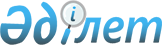 Об утверждении государственного образовательного заказа на дошкольное воспитание и обучение, размер родительской платы на 2019 год в Байзакском районеПостановление акимата Байзакского района Жамбылской области от 6 июня 2019 года № 313. Зарегистрировано Департаментом юстиции Жамбылской области 7 июня 2019 года № 4260
      Примечание РЦПИ.

      В тексте документа сохранена пунктуация и орфография оригинала.
      В соответствии со статьями 31, 37 Закона Республики Казахстан от 23 января 2001 года "О местном государственном управлении и самоуправлении в Республике Казахстан", подпунктом 8-1) пункта 4 статьи 6 и пунктом 6 статьи 62 Закона Республики Казахстан от 27 июля 2007 года "Об образовании", акимат Байзакского района ПОСТАНОВЛЯЕТ:
      1. Утвердить государственный образовательный заказ на дошкольное воспитание и обучение, размер родительской платы на 2019 год в Байзакском районе в соответствии с приложением.
      2. Коммунальному государственному учреждению "Отдел образования акимата Байзакского района" в установленном законодательством порядке обеспечить:
      1) государственную регистрацию настоящего постановления в органах юстиции;
      2) в течение десяти календарных дней после государственной регистрации настоящего постановления его направление на официальное опубликование;
      3) размещение настоящего постановления на интернет-ресурсе акимата Байзакского района;
      4) принятие иных мер вытекающих из настоящего постановления.
      3. Контроль за исполнением настоящего постановления возложить на заместителя акима района Даулетова Даура Рысбаевича.
      4. Настоящее постановление вступает в силу со дня государственной регистрации в органах юстиции и вводится в действие по истечении десяти календарных дней после дня его первого официального опубликования. Государственный образовательный заказ на дошкольное воспитание и обучение, размер родительской платы на 2019 год в Байзакском районе
					© 2012. РГП на ПХВ «Институт законодательства и правовой информации Республики Казахстан» Министерства юстиции Республики Казахстан
				
      Аким района 

Р. Рахманбердиев
Приложение к постановлению
акимата Байзакского района
от ___ мая 2019 года № ___
Наименование
Государственный образовательный заказ на дошкольное воспитание и обучение
Государственный образовательный заказ на дошкольное воспитание и обучение
Размер родительской платы в месяц (тенге)
Наименование
Количество воспитанников
Средняя стоимость расходов на одного воспитанника
Размер родительской платы в месяц (тенге)
Дошкольные государственные организации (мини-центры)
Дошкольные государственные организации (мини-центры)
Дошкольные государственные организации (мини-центры)
Дошкольные государственные организации (мини-центры)
Мини-центры с полным днем пребывания
500
27936
6000
в том числе:
Мини-центры в сельских населенных пунктах
500
27936
6000
Дошкольные государственные организации (детские сады)
Дошкольные государственные организации (детские сады)
Дошкольные государственные организации (детские сады)
Дошкольные государственные организации (детские сады)
Государственное коммунальное казенное предприятие "Детский сад "Гульсум" аппарата акима Костюбинского сельского округа Байзакского района Жамбылской области
55
44687
6000
Государственное коммунальное казенное предприятие "Ясли-сад "Жансая" аппарата акима Костюбинского сельского округа Байзакского района Жамбылской области
130
34459
6000
Государственное коммунальное казенное предприятие "Ясли-сад "Даулет" аппарата акима Бурылского сельского округа Байзакского района Жамбылской области
100
35613
6000
Государственное коммунальное казенное предприятие "Детский сад "Салтанат" аппарата акима Ботамойнакского сельского округа Байзакского района Жамбылской области
140
30459
6000
Государственное коммунальное казенное предприятие "Ясли-сад "Марзия апа" аппарата акима Кызылжулдызского сельского округа Байзакского района Жамбылской области
60
41930
6000
Государственное коммунальное казенное предприятие "Ясли-сад "Акжар" аппарата акима Туймекентского сельского округа Байзакского района Жамбылской области
65
41930
6000
Государственное коммунальное казенное предприятие "Ясли-сад "Балауса" Бурылского сельского округа Байзакского района Жамбылской области
108
34459
6000
Государственное коммунальное казенное предприятие "Ясли-сад "Акбота" аппарата акима Мырзатайского сельского округа Байзакского района Жамбылской области
30
54688
6000
Государственное коммунальное казенное предприятие "Ясли-сад "Балбобек" аппарата акима Ульгулинского сельского округа Байзакского района Жамбылской области
50
44687
6000
Государственное коммунальное казенное предприятие "Ясли-сад "Еркетай" аппарата акима Диханского сельского округа Байзакского района Жамбылской области
75
41930
6000
Государственное коммунальное казенное предприятие "Детский сад "Балдырган" аппарата акима Сарыкемерского сельского округа Байзакского района Жамбылской области
390
19171
6000
Государственное коммунальное казенное предприятие "Детский сад "Теремок" аппарата акима Байтерекского сельского округа Байзакского района Жамбылской области
180
28007
6000
Государственное коммунальное казенное предприятие "Ясли-сад "Айнур" аппарата акима Суханбаевского сельского округа Байзакского района Жамбылской области
50
44687
6000
Государственное коммунальное казенное предприятие "Ясли-сад "Айгул" аппарата акима Коптерекского сельского округа Байзакского района Жамбылской области
90
35613
6000
Государственное коммунальное казенное предприятие "Ясли-сад "Ерасыл" аппарата акима Жалгызтюбинского сельского округа Байзакского района Жамбылской области
110
34459
6000
Государственное коммунальное казенное предприятие "Ясли-сад "Саялы" аппарата акима Кокталского сельского округа Байзакского района Жамбылской области
185
26537
6000
Государственное коммунальное казенное предприятие "Ясли-сад "Дарига апа" аппарата акима Кызылжулдызского сельского округа Байзакского района Жамбылской области
75
41930
6000
Государственное коммунальное казенное предприятие "Ясли-сад "Байтерек" аппарата акима Бурылского сельского округа Байзакского района Жамбылской области
160
30459
6000
Государственное коммунальное казенное предприятие "Ясли-сад "Айголек" отдела образования акимата Байзакского района Жамбылской области
75
41930
6000
Государственное коммунальное казенное предприятие "Ясли-сад "Астана" аппарата акима Байтерекского сельского округа Байзакского района Жамбылской области
350
24342
6000
Государственное коммунальное казенное предприятие "Ясли-сад "Карлыгаш" аппарата акима Туймекентского сельского округа Байзакского района Жамбылской области
170
28007
6000
Государственное коммунальное казенное предприятие "Ясли-сад "Балдаурен" аппарата акима Ынтымакского сельского округа Байзакского района Жамбылской области
65
41930
6000
Государственное коммунальное казенное предприятие "Ясли-сад "Айшуак" аппарата акима Жанатурмысского сельского округа Байзакского района Жамбылской области
55
44687
6000
Дошкольные частные организации (детские сады)
Дошкольные частные организации (детские сады)
Дошкольные частные организации (детские сады)
Дошкольные частные организации (детские сады)
Товарищество с ограниченной ответственностью "Детский сад "Енлик" 
175
22500
6000
Товарищество с ограниченной ответственностью "Қара-бура" мал дәрігерлік қызмет көрсету компаниясы"
60
22500
6000
Товарищество с ограниченной ответственностью "Өтеміс"
160
22500
6000
Товарищество с ограниченной ответственностью "Мединаи"
75
22500
6000
Товарищество с ограниченной ответственностью "Амина-Нұрай"
110
22500
6000
Товарищество с ограниченной ответственностью "Дарынды бөбек"
43
22500
6000
Товарищество с ограниченной ответственностью "Ясли-сад "Ерік ата"
50
22500
6000
Товарищество с ограниченной ответственностью "Аружан C"
50
22500
6000
Товарищество с ограниченной ответственностью "Ясли сад "Мурагер"
70
22500
6000
Товарищество с ограниченной ответственностью "Детский сад "Гномики"
20
22500
6000
Товарищество с ограниченной ответственностью "Нұрали" бөбекжай-бақшасы" 
50
22500
6000
Товарищество с ограниченной ответственностью "Детский сад "Қарақат-Димаш"
35
22500
6000
Товарищество с ограниченной ответственностью "Ясли-сад "Бағлан-2018"
55
22500
6000
Товарищество с ограниченной ответственностью "Нұрлы" бөбекжай-бақшасы"
30
22500
6000